Comité del Programa y PresupuestoVigesimoquinta sesiónGinebra, 29 de agosto a 2 de septiembre de 2016ORDEN DEL DÍAaprobado por el Comité del Programa y Presupuesto Apertura de la sesiónElección del Presidente y de dos Vicepresidentes del Comité del Programa y Presupuesto (PBC)Aprobación del orden del díaVéase el presente documento.Auditoría y supervisiónInforme de la Comisión Consultiva Independiente de Supervisión (CCIS) de la OMPI	Véase el documento WO/PBC/25/2.Informe del Comité de selección para el nombramiento de los nuevos miembros de la Comisión Consultiva Independiente de Supervisión (CCIS)	Véase el documento WO/PBC/25/3 y Corr.Informe del Auditor Externo	Véase el documento WO/PBC/25/4.Informe anual del Director de la División de Supervisión Interna (DSI)Véase el documento WO/PBC/25/5.Informe sobre los progresos realizados en la aplicación de las recomendaciones de la Dependencia Común de Inspección (DCI)Véase el documento WO/PBC/25/6.Examen del rendimiento de los programas y de cuestiones financierasInforme sobre el rendimiento de los programas en 2014/15a)	Informe sobre el rendimiento de los programas en 2014/15	Véase el documento WO/PBC/25/7.b)	Informe de validación por la División de Supervisión Interna del Informe sobre el rendimiento de los programas en 2014/15	Véase el documento WO/PBC/25/8.Estados financieros anuales de 2015;  situación del pago de las contribuciones al 30 de junio de 2016a)	Informe financiero anual y estados financieros de 2015	Véase el documento WO/PBC/25/9.b)	Situación relativa al pago de las contribuciones al 30 de junio de 2016 	Véase el documento WO/PBC/25/10.Informe de gestión financiera del bienio 2014/15Véase el documento WO/PBC/25/11.Informe anual sobre recursos humanos Véase el documento WO/PBC/25/INF/1 y Corr.PropuestasApertura de nuevas oficinas de la OMPI en el exteriorVéase el documento WO/PBC/25/12.Plan Estratégico a Mediano Plazo (PEMP)Véanse los documentos:WO/PBC/25/17 (Examen del Plan Estratégico a Mediano Plazo, 2010 - 2015) WO/PBC/25/18 (Plan Estratégico a Mediano Plazo, 2016 - 2020).Propuestas relativas al pasivo dimanante del seguro médico después de la separación del servicioVéase el documento WO/PBC/25/15.Examen de la metodología de asignación de los ingresos y los gastos, por Unión	Véase el documento WO/PBC/25/16.Información actualizada adicional sobre la propuesta relativa a la estrategia de cobertura de los ingresos del PCTVéase el documento WO/PBC/25/20.Puntos remitidos al PBC por las Asambleas de los Estados miembros de la OMPI de 2015Cuestiones relativas a la gobernanzaVéanse los documentos:WO/PBC/25/19 y documento de referencia WO/PBC/24/17 (punto 16 y Anexo I).Informes sobre la marcha de los principales proyectos y cuestiones administrativasInforme final sobre los proyectos de construcciónVéase el documento WO/PBC/25/13.Informe sobre la marcha de la instauración en la OMPI de un sistema de planificación de los recursos institucionales (PIR) Véase el documento WO/PBC/25/14.Clausura de la sesiónClausura de la sesión[Fin del documento]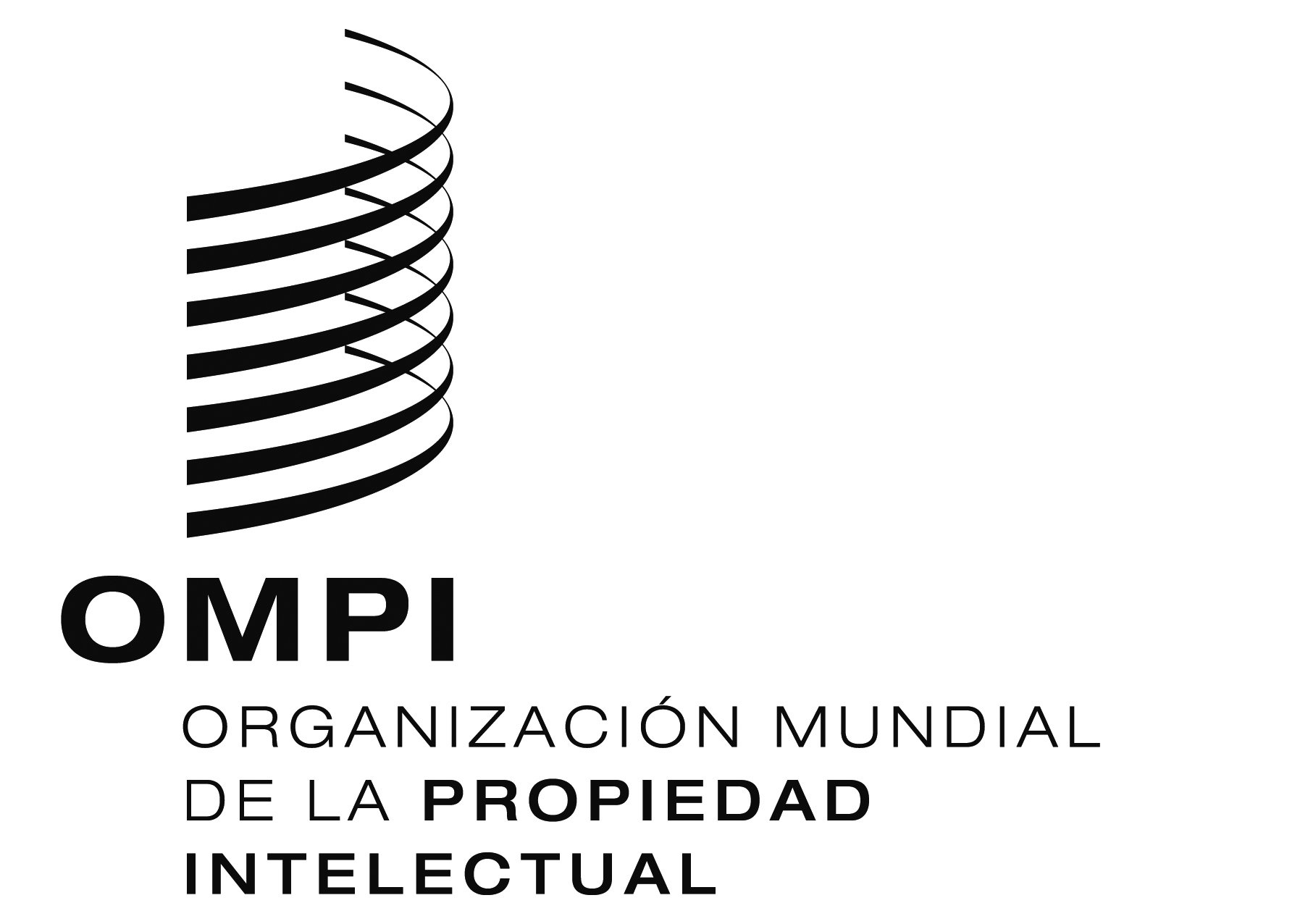 SWO/PBC/25/1WO/PBC/25/1WO/PBC/25/1ORIGINAL:  INGLÉSORIGINAL:  INGLÉSORIGINAL:  INGLÉSfecha:  29 DE AGOSTO DE 2016fecha:  29 DE AGOSTO DE 2016fecha:  29 DE AGOSTO DE 2016